Dane Pracodawcy lub pieczątka	Radom, dnia.……...………… …………………………………………………………………………………… ………………………………………… Tel: ……………………………………Dane pełnomocnika / adres do korespondencji: ………………………………………… ………………………………………… …………………………………………Tel: ……………………………………UPOWAŻNIENIEJa, niżej podpisany/a przedsiębiorca prowadzący działalność gospodarczą pod firmą / osoba fizyczna ……………………...…………................………………...legitymujący/a się dowodem osobistym/paszportem/kartą pobytu numer ……...……….……………, PESEL……………………………………………. upoważniam: Pana/Panią …………………………………..................……. legitymującego/cą się dowodem osobistym/paszportem/kartą pobytu numer………...……………………, PESEL……………………………………….do reprezentowania mnie/firmy przed Powiatowym Urzędem Pracy w Radomiu w sprawach dotyczących: zatrudniania cudzoziemców w trybie ustawy z dnia 20 kwietnia 2004 r. o promocji zatrudnienia i instytucjach rynku pracy ( Dz. U. z 2017 r. poz 1065, z późn. zm.), a w szczególności do:składania i odbioru dokumentów, dotyczących zatrudnienia cudzoziemców na terytorium Rzeczypospolitej Polskiej. Udzielania wszelkich informacji oraz składania oświadczeń i wyjaśnień, w tym również oświadczeń woli;składania podpisów pod dokumentami wymaganymi w sprawach uzyskania informacji starosty, wydawania/przedłużania zezwoleń na pracę sezonową	oraz oświadczeń o powierzeniu wykonywania pracy cudzoziemcowi;nanoszenia wszelkich poprawek na dokumentach dotyczących spraw wydawania informacji starosty, zezwoleń na pracę sezonową dla cudzoziemców oraz oświadczeń o powierzeniu wykonywania pracy cudzoziemcowi;pełnomocnictwo obejmuje również reprezentowanie mnie/firmy w sprawach o uchylenie i zmianę zezwolenia/przedłużenia zezwolenia na pracę sezonową.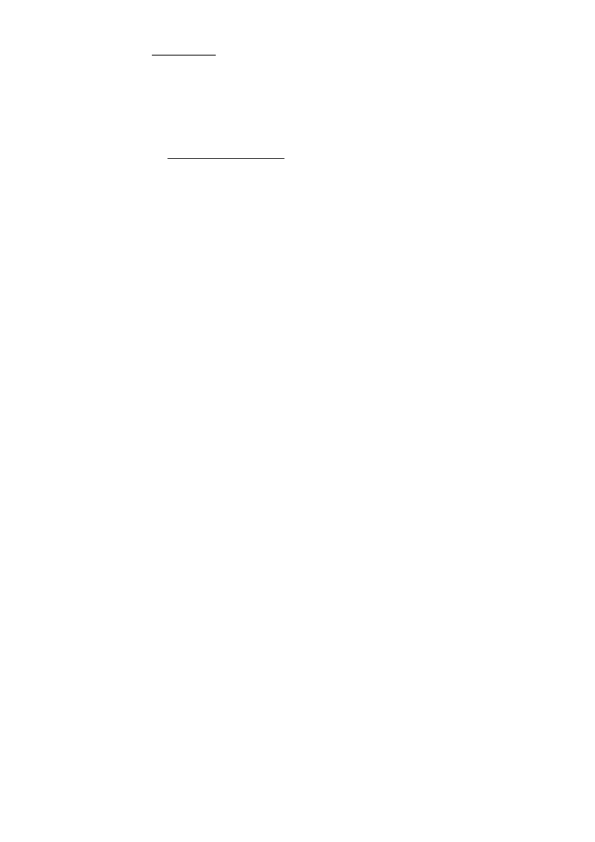 .…………….….………….…………(Podpis/y pracodawcy)